قواعد التجويد - المستوى الثانيతజ్వీద్ నియమాలు - 2వ స్థాయి [ لغة التلغو ]అనువాదం : -  ముహమ్మద్ కరీముల్లాహ్ترجمة : محمد كريم اللهపునర్విమర్శ : షేఖ్ నజీర్ అహ్మద్ترجمة : شيخ نذير احمدరబ్వా జాలియాత్ – రియాద్المكتب التعاوني للدعوة وتوعية الجاليات بالربوة بمدينة الرياضతజ్వీద్ నియమాలు  మద్ నియమాలుమద్ బదల్ మద్ తబయీ / మద్ అస్లీ మద్ లీన్మద్ అల్ ఇవద్మద్ ఆరిద్ లి సుకూన్మద్ లాజిమ్ ముత్తశిల్మద్ జాయజ్ ముంఫశిల్మద్ లాజిమ్ కలిమీ ముథక్కల్మద్ లాజిమ్ కలిమీ ముఖఫ్ఫఫ్మద్ లాజిమ్ హరఫీ ముథక్కల్మద్ లాజిమ్ హరఫీ ముఖఫ్ఫఫ్ఖల్ ఖలహ్ నియమాలుగున్నహ్ – నూన్ ముషద్దద మరియు మీమ్ ముషద్దద నియమాలుఅష్ షంశియహ్ / అల్ ఖమరియహ్ నియమాలుమీమ్ సాకిన్ నియమాలుఇద్గామ్ షఫవీఇఖ్ఫా షఫవీఇద్ హార్ షఫవీ తన్వీన్ / నూన్ సాకిన్ నియమాలుఇద్ హార్ ఇఖ్లాబ్ ఇద్గామ్ ఇఖ్ఫా ముఖ్య గమనిక : మద్ తబయీ / మద్ బదల్ తర్వాత వెంటనే హంజ లేదా షద్ద లేదా సుకూన్ ఉండకూడదు. అభ్యాసం: మద్ తబయీ /మద్ అస్లీ & మద్ బదల్ అభ్యాసం:- 001 سُورَةُ الفَاتِحَةِبِسۡمِ  ٱللَّهِ  ٱلرَّحۡمَٰنِ  ٱلرَّحِيمِ ١ ٱلۡحَمۡدُ  لِلَّهِ  رَبِّ  ٱلۡعَٰلَمِينَ ٢ ٱلرَّحۡمَٰنِ  ٱلرَّحِيمِ ٣ مَٰلِكِ  يَوۡمِ   ٱلدِّينِ ٤ إِيَّاكَ  نَعۡبُدُ  وَ إِيَّاكَ  نَسۡتَعِينُ ٥  ٱهۡدِنَا  ٱلصِّرَٰطَ ٱلۡمُسۡتَقِيمَ ٦ صِرَٰطَ  ٱلَّذِينَ  أَنۡعَمۡتَ  عَلَيۡهِمۡ غَيۡرِ ٱلۡمَغۡضُوبِ عَلَيۡهِمۡ  وَ لَا  ٱلضَّآلِّينَ ٧ - 102سُورَةُ التَّكَاثُرِ - بِسۡمِ ٱللَّهِ ٱلرَّحۡمَٰنِ ٱلرَّحِيمِأَلۡهَىٰكُمُ ٱلتَّكَاثُرُ ١ حَتَّىٰ زُرۡتُمُ ٱلۡمَقَابِرَ ٢ كَلَّا سَوۡفَ تَعۡلَمُونَ ٣                             ثُمَّ كَلَّا سَوۡفَ تَعۡلَمُونَ ٤ كَلَّا لَوۡ تَعۡلَمُونَ عِلۡمَ ٱلۡيَقِينِ ٥ لَتَرَوُنَّ ٱلۡجَحِيمَ ٦ 
ثُمَّ لَتَرَوُنَّهَا عَيۡنَ ٱلۡيَقِينِ ٧ ثُمَّ لَتُسۡ‍َٔلُنَّ يَوۡمَئِذٍ عَنِ ٱلنَّعِيمِ ٨  - 103سُورَةُ العَصۡرِ  -  بِسۡمِ ٱللَّهِ ٱلرَّحۡمَٰنِ ٱلرَّحِيمِوَٱلۡعَصۡرِ ١ إِنَّ ٱلۡإِنسَٰنَ لَفِي خُسۡرٍ ٢ إِلَّا ٱلَّذِينَ ءَامَنُواْ وَعَمِلُواْ ٱلصَّٰلِحَٰتِ وَتَوَاصَوۡاْ بِٱلۡحَقِّ وَتَوَاصَوۡاْ بِٱلصَّبۡرِ ٣  - 104سُورَةُ الهُمَزَةِ -  بِسۡمِ ٱللَّهِ ٱلرَّحۡمَٰنِ ٱلرَّحِيمِوَيۡلٞ لِّكُلِّ هُمَزَةٖ لُّمَزَةٍ١ ٱلَّذِي جَمَعَ مَالٗا وَعَدَّدَهُۥ٢ يَحۡسَبُ أَنَّ مَالَهُۥٓ أَخۡلَدَهُۥ ٣ كَلَّاۖ لَيُنۢبَذَنَّ فِي ٱلۡحُطَمَةِ ٤ وَمَآ أَدۡرَىٰكَ مَا ٱلۡحُطَمَةُ٥ نَارُ ٱللَّهِ ٱلۡمُوقَدَةُ ٦ ٱلَّتِي تَطَّلِعُ عَلَى ٱلۡأَفۡ‍ِٔدَةِ ٧ إِنَّهَا عَلَيۡهِم مُّؤۡصَدَةٞ ٨ فِي عَمَدٖ مُّمَدَّدَةِۢ ٩  - 105سُورَةُ الفِيلِ  -  بِسۡمِ ٱللَّهِ ٱلرَّحۡمَٰنِ ٱلرَّحِيمِأَلَمۡ تَرَ كَيۡفَ فَعَلَ رَبُّكَ بِأَصۡحَٰبِ ٱلۡفِيلِ١ أَلَمۡ يَجۡعَلۡ كَيۡدَهُمۡ فِي تَضۡلِيلٖ ٢ وَأَرۡسَلَ عَلَيۡهِمۡ طَيۡرًا أَبَابِيلَ ٣ تَرۡمِيهِم بِحِجَارَةٖ مِّن سِجِّيلٖ ٤ فَجَعَلَهُمۡ كَعَصۡفٖ مَّأۡكُولِۢ ٥  - 106سُورَةُ قُرَيۡشٍ  -  بِسۡمِ ٱللَّهِ ٱلرَّحۡمَٰنِ ٱلرَّحِيمِلِإِيلَٰفِ قُرَيۡشٍ ١ إِۦلَٰفِهِمۡ رِحۡلَةَ ٱلشِّتَآءِ وَٱلصَّيۡفِ ٢ فَلۡيَعۡبُدُواْ رَبَّ هَٰذَا ٱلۡبَيۡتِ ٣ ٱلَّذِيٓ أَطۡعَمَهُم مِّن جُوعٖ وَءَامَنَهُم مِّنۡ خَوۡفِۢ ٤  - 107سُورَةُ المَاعُونِ  -  بِسۡمِ ٱللَّهِ ٱلرَّحۡمَٰنِ ٱلرَّحِيمِأَرَءَيۡتَ ٱلَّذِي يُكَذِّبُ بِٱلدِّينِ ١ فَذَٰلِكَ ٱلَّذِي يَدُعُّ ٱلۡيَتِيمَ ٢ وَلَا يَحُضُّ عَلَىٰ طَعَامِ ٱلۡمِسۡكِينِ٣ فَوَيۡلٞ لِّلۡمُصَلِّينَ٤ ٱلَّذِينَ هُمۡ عَن صَلَاتِهِمۡ سَاهُونَ٥ ٱلَّذِينَ هُمۡ يُرَآءُونَ٦ وَيَمۡنَعُونَ ٱلۡمَاعُونَ ٧  - 108سُورَةُ الكَوثَرِ  -  بِسۡمِ ٱللَّهِ ٱلرَّحۡمَٰنِ ٱلرَّحِيمِإِنَّآ أَعۡطَيۡنَٰكَ ٱلۡكَوۡثَرَ ١ فَصَلِّ لِرَبِّكَ وَٱنۡحَرۡ ٢ إِنَّ شَانِئَكَ هُوَ ٱلۡأَبۡتَرُ ٣  - 109سُورَةُ الكَافِرُونَ  -  بِسۡمِ ٱللَّهِ ٱلرَّحۡمَٰنِ ٱلرَّحِيمِقُلۡ يَٰٓأَيُّهَا ٱلۡكَٰفِرُونَ ١ لَآ أَعۡبُدُ مَا تَعۡبُدُونَ ٢ وَلَآ أَنتُمۡ عَٰبِدُونَ مَآ أَعۡبُدُ ٣ وَلَآ أَنَا۠ عَابِدٞ مَّا عَبَدتُّمۡ ٤ وَلَآ أَنتُمۡ عَٰبِدُونَ مَآ أَعۡبُدُ ٥ لَكُمۡ دِينُكُمۡ وَلِيَ دِينِ ٦  - 110سُورَةُ النَّصۡرِ  -  بِسۡمِ ٱللَّهِ ٱلرَّحۡمَٰنِ ٱلرَّحِيمِإِذَا جَآءَ نَصۡرُ ٱللَّهِ وَٱلۡفَتۡحُ ١ وَرَأَيۡتَ ٱلنَّاسَ يَدۡخُلُونَ فِي دِينِ ٱللَّهِ أَفۡوَاجٗا ٢ فَسَبِّحۡ بِحَمۡدِ رَبِّكَ وَٱسۡتَغۡفِرۡهُۚ إِنَّهُۥ كَانَ تَوَّابَۢا ٣  - 111سُورَةُ المَسَدِ  -  بِسۡمِ ٱللَّهِ ٱلرَّحۡمَٰنِ ٱلرَّحِيمِتَبَّتۡ يَدَآ أَبِي لَهَبٖ وَتَبَّ١ مَآ أَغۡنَىٰ عَنۡهُ مَالُهُۥ وَمَا كَسَبَ٢ سَيَصۡلَىٰ نَارٗا ذَاتَ لَهَبٖ ٣ وَٱمۡرَأَتُهُۥ حَمَّالَةَ ٱلۡحَطَبِ ٤ فِي جِيدِهَا حَبۡلٞ مِّن مَّسَدِۢ ٥  - 112سُورَةُ الإِخۡلَاصِ  -  بِسۡمِ ٱللَّهِ ٱلرَّحۡمَٰنِ ٱلرَّحِيمِقُلۡ هُوَ ٱللَّهُ أَحَدٌ ١ ٱللَّهُ ٱلصَّمَدُ ٢ لَمۡ يَلِدۡ وَلَمۡ يُولَدۡ ٣ وَلَمۡ يَكُن لَّهُۥ كُفُوًا أَحَدُۢ ٤  - 113سُورَةُ الفَلَقِ  -  بِسۡمِ ٱللَّهِ ٱلرَّحۡمَٰنِ ٱلرَّحِيمِقُلۡ أَعُوذُ بِرَبِّ ٱلۡفَلَقِ ١ مِن شَرِّ مَا خَلَقَ ٢ وَمِن شَرِّ غَاسِقٍ إِذَا وَقَبَ ٣ وَمِن شَرِّ ٱلنَّفَّٰثَٰتِ فِي ٱلۡعُقَدِ ٤ وَمِن شَرِّ حَاسِدٍ إِذَا حَسَدَ ٥  - 114سُورَةُ النَّاسِ  -  بِسۡمِ ٱللَّهِ ٱلرَّحۡمَٰنِ ٱلرَّحِيمِقُلۡ أَعُوذُ بِرَبِّ ٱلنَّاسِ ١ مَلِكِ ٱلنَّاسِ ٢ إِلَٰهِ ٱلنَّاسِ ٣ مِن شَرِّ ٱلۡوَسۡوَاسِ ٱلۡخَنَّاسِ ٤ ٱلَّذِي يُوَسۡوِسُ فِي صُدُورِ ٱلنَّاسِ ٥ مِنَ ٱلۡجِنَّةِ وَٱلنَّاسِ ٦  	మద్ బదల్ 	-	 المد البدلహంజ అక్షరం పై ఫతహ్ (జబర్) ఉండి, వెనువెంటనే అలిఫ్ ఉండాలి    ءَا ،ئـَا، آ، أاహంజ అక్షరం క్రింద కస్రహ్ (జేర్) ఉండి, వెంటనే య సాకిన్ ఉండాలిءِي، إي، ئِي   హంజ అక్షరం పై దమ్మహ్ (పేష్) ఉండి, వెంటనే వావ్ సాకిన్ ఉండాలి  ءُو، أُو، ئُو   ఉదాహరణ:	ءَامَنُ      ءَادَم              إِيمَان               اُوتُو         رَءَ ا هُ         గమనిక: 2 రెట్లు దీర్ఘం 	మద్ తబయీ లేదా మద్ అస్లీ   -	  المد الطبيعي/ المد أصليహంజ అక్షరం తప్ప, మిగిలిన 27 అక్షరాలలో ఏదైనా అక్షరంపై ఫతహ్ ఉండి, వెంటనే అలిఫ్ ఉండాలి  ــَـا 27హంజ అక్షరం తప్ప, మిగిలిన 27 అక్షరాలలో ఏదైనా అక్షరం క్రింద కస్రహ్ ఉండి, వెంటనే య సాకిన్ ఉండాలి  ـــِــي 27   హంజ అక్షరం తప్ప, మిగిలిన 27 అక్షరాలలో ఏదైనా అక్షరం పై దమ్మహ్ ఉండి, వెంటనే వావ్ సాకిన్ ఉండాలి  ــــُـــو 27  ఉదాహరణ:	  قــَـا لَ    	   قِــيلَ     	  قــَـالـُو 	     لاَ       	فــِــي       	هَـذاగమనిక: 2 రెట్లు దీర్ఘం *****  28వ అక్షరమైన హంజ తప్ప *****             ئ  ء اَ  اِ  اُ  أ  إ قــَـا لَءَامَنُقِــيلَءَادَمقــَـالـُولاَهِيَاُوتُوفــِــيهَـذَارَءَ ا هُ         الرَّجِيمسُورَةُإِيَّاكَأَلَمۡتَرۡمِيهِملِإِيلَٰفِإِۦلَٰفِهِمۡوَءَامَنَهُمأعُوذُ	మద్ లీన్   		-	 المد اللينఫతహ్ తర్వాత వెంటనే య సాకిన్ లేదా వావ్ సాకిన్ ఉంటుంది.              ــَــيْ          ــَــوْఉదాహరణ:خـَيرًا   	    سَومْ     	     بَيت   	  نـَوم          جـَوف            كَيف    గమనిక: అక్షరం పై  తప్పకుండా ఫతహ్ ఉండాలి.  వెంటనే య సాకిన్ లేదా వావ్ సాకిన్ ఉండాలి.  	మద్ అల్ ఇవద్  		-	  المد العِوَضఆయత్ చివర ఆపేటప్పుడు మాత్రమే ఈ నియమం వర్తిస్తుంది. ఆయత్ చివరి అక్షరం పై తప్పకుండా ఫతహ్ తైన్ ـــًــا    ఉండాలి. ఉదాహరణ:أَفۡوَاجٗا ٢	      ضَبۡحٗا ١	     قَدۡحٗا ٢	   جَمۡعًا ٥గమనిక: ఫతహ్ తైన్ ఉన్న చివరి అక్షరాన్ని అలిఫ్ మద్ గా చేసి ఆపాలి. 2 వంతుల దీర్ఘం తీయాలి.   	మద్ ఆరిద్ లిల్ సుకూన్ 		-	 المد العارض للسكونఆయత్ చివర ఆపేటప్పుడు మాత్రమే ఈ నియమం వర్తిస్తుంది.ఆయత్ చివరి అక్షరం పై ఫతహ్ తైన్ ـــًــا    ఉండకూడదు.  ఆయతు చివరి అక్షరానికి ముందు తప్పకుండా మద్ లేదా లీన్ ఉండాలి. ఉదాహరణ:ٱلرَّحِيمِ ١	ٱلۡعَٰلَمِينَ ٢    ٱلدِّينِ ٤     نَسۡتَعِينُ ٥     قُرَيۡشٍ ١     وَٱلصَّيۡفِ ٢ గమనిక: 2 వంతులు లేదా 4 వంతులు లేదా 6 వంతుల దీర్ఘం తీయాలి.  సూరహ్ మొదటి ఆయత్ నుండి చివరి ఆయత్ వరకు క్రమబద్ధంగా పాటించాలి. ఆయతు చివర ఆపినప్పుడే ఈ నియమం వర్తిస్తుంది._ _ _ _             وَجَعَلۡنَا    ٱلَّيۡلَ    لِبَاسٗا  ١٠ _ _ _ _         قُلۡ    أَعُوذُ    بِرَبِّ   ٱلنَّاسِ ١_ _ _ _                        قُلۡ هُوَ ٱللَّهُ أَحَدٌ ١ _ _ _ _     يُسۡقَوۡنَ    مِن    رَّحِيقٖ    مَّخۡتُومٍ ٢٥_ _ _ _                   وَ   زَيۡتُونٗا    وَ  نَخۡلٗا ٢٩_ _ _ _                           لِإِيلَٰفِ قُرَيۡشٍ ١	మద్ లాజిమ్ ముత్తశిల్  		-	 المد لازم متصلఒక పదంలో మద్ తర్వాత వెంటనే హంజా అక్షరం ఉంటుంది. ـــِــيء     ــــُـــوء        ــَـاءఉదాహరణ:  مـَـاء    	         جـَـاء     	 سَمـَـاء 	     سُوءِ               سـِيئَتْగమనిక: ఈ మద్ అక్షరం పై  ~ లేదా ~  చిహ్నం ఉంటుంది. 4 లేదా 5 వంతుల దీర్ఘం తప్పనిసరి. 	మద్ జాయజ్ ముంఫశిల్ 		-	 المد جائز منفصل  మద్ – గ్యాప్ – హంజా రెండు పదాలు ఉంటాయి. మొదటి పదం చివరి అక్షరం మద్ అక్షరం అయి ఉంటుంది. తర్వాత పదంలోని మొదటి అక్షరం తప్పకుండా హంజా అయి ఉంటుంది.   ఉదాహరణ :	  		          لاَ  إِله                        إِنَّا أَنْزَلْنَا గమనిక : ఈ మద్ అక్షరం పై  ~ లేదా ~  చిహ్నం ఉంటుంది.4 లేదా 5 వంతుల దీర్ఘం – ఒకవేళ దీర్ఘం తీయక పోయినా పర్వాలేదు. 	మద్ లాజిమ్ కలిమీ ముథక్కల్ 	-	كلمي مثقل   المد اللازمమద్ తర్వాత ఉన్న అక్షరం పై షద్ద (తజ్దీద్) ఉంటుంది. 6 లేదా 7 వంతుల దీర్ఘం తప్పనిసరిగా తీయాలి.  ఉదాహరణ: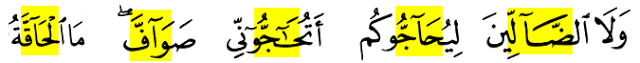 గమనిక:              మద్ అక్షరానికి మరియు షద్ద ఉన్న అక్షరానికి మధ్య వేరే అక్షరం గానీ గ్యాప్ గానీ ఉండరాదు. 	మద్ లాజిమ్ కలిమీ ముఖఫ్ఫఫ్		-	 كلمي مخفّف   المد اللازمమద్ తర్వాత ఉన్న అక్షరం పై సుకూన్ ఉంటుంది. 6 లేదా 7 వంతుల దీర్ఘం తప్పనిసరిగా తీయాలి.             ఖుర్ఆన్ లో ఒకే ఒక పదంపై ఈ నియమం వర్తిస్తుంది. అది  -  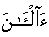 ఉదాహరణ: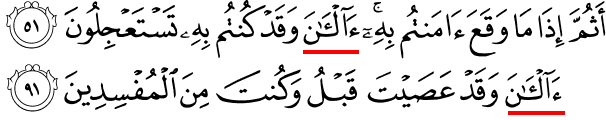 గమనిక: మద్ అక్షరానికి మరియు సుకూన్ ఉన్న అక్షరానికి మధ్య వేరే అక్షరం గానీ గ్యాప్ గానీ ఉండరాదు.	మద్ లాజిమ్ హరఫీ ముథక్కల్    -	 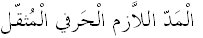 కొన్ని సూరాల ఆరంభంలో ఉండే ప్రత్యేక పొడి అక్షరాల పదాలపై మాత్రమే ఇది వర్తిస్తుంది. వీటిని హురుఫె ముఖత్తాత్ అంటారు. ఆ అక్షరం పేరులో తప్పకుండా మద్ ఉండాలి. 6 లేదా 7 వంతుల దీర్ఘం తప్పనిసరిగా తీయాలి.ఉదాహరణ: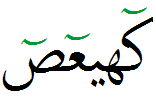 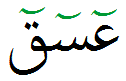 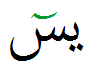 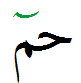 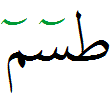 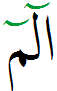 గమనిక:             కొన్ని సూరహ్ లలో, మొదటి ఆయతులో మాత్రమే వస్తుంది. 	మద్ లాజిమ్ హరఫీ ముఖఫ్ఫఫ్   	-	 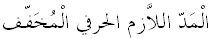 కొన్ని సూరాల ఆరంభంలో ఉండే ప్రత్యేక పొడి అక్షరాల పదాలపై మాత్రమే ఇది వర్తిస్తుంది. వాటిని హురుఫె ముఖత్తాత్ అంటారు.మొదటి ఆయతులో కేవలం ఒకే ఒక అక్షరం ఉంటుంది. ఆ అక్షరం పేరులో తప్పకుండా మద్ ఉంటుంది. Example: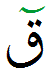 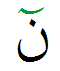 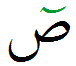 గమనిక:             కొన్ని సూరహ్ లలో, మొదటి ఆయతులో మాత్రమే వస్తుంది. 	ఖల్ ఖలహ్    	-	 قلقلهఈ ఐదు అక్షరాలపై సుకూన్ ఉన్నప్పుడు మాత్రమే ఈ నియమం వస్తుంది – قْ  طْ  بْ  جْ  دْ ఈ ఐదు అక్షరాలపై సుకూన్ ఉన్నప్పుడు, కొంచెం బౌన్స్ చేస్తూ చదవాలి. గోడకు కొట్టిన బంతి వెనక్కు వచ్చినట్లుగా సుకూన్ తో ఉన్న ఈ ఖల్ ఖలహ్ అక్షరాల శబ్దాన్ని బౌన్స్ చేయాలి.ఉదాహరణ:قَدْ               حَجْ               لهبْ              أطْ              حَقْగమనిక:            దీర్ఘం తీయకూడదు మరియు ఒత్తి పలక కూడదు. 	నూన్ ముషద్దదహ్   	నూన్ అక్షరం పై షద్ద అంటే తజ్దీద్ ఉంటే దానిని నూన్ ముషద్దదహ్ అని అంటారు –  2 వంతుల దీర్ఘంతో గున్నా చేసి చదవాలి.              نّఉదాహరణ:أَنَّ،          إنَّ،           إنَّاగమనిక: గున్నా చేయటం అంటే శబ్దాన్ని నోట్లో కొంచెం సేపు ఆపి ఉంచటం. 	మీమ్ ముషద్దదహ్ మీమ్ అక్షరంపై షద్ద అంటే తజ్దీద్ ఉన్నప్పుడు దానిని మీమ్ ముషద్దదహ్ అని అంటారు – 2 వంతుల దీర్ఘంతో గున్నా చేసి చదవాలి.           مّఉదాహరణ:عّمَّ،                ثـُمَّ، గమనిక:	ఇద్గామ్ షఫవీ    	-	 الإدغام الشفويమీమ్ సాకిన్ తర్వాత వెంటనే మీమ్ వస్తుంది.              مْ + مమీమ్ శబ్దాన్ని పొడిగిస్తూ, 2 వంతుల దీర్ఘం తీసి చదవాలి.ఉదాహరణ:لَهُمْ مَغْفِرَة    -فَلَهُمْ مُؤمِنُون  - وَلَكُمْ مَا كَسَبْتُمْ  -  أَمْ مَنْ خَلَقْنَاగమనిక:	ఇఖ్ఫా షఫవీ   	-	 الاخفاءالشفوىమీమ్ సాకిన్ తర్వాత వెంటనే బ అక్షరం వస్తుంది.           مْ + ب           మీమ్ శబ్దాన్ని దాచి వేస్తూ అంటే ఇఖ్ఫా చేస్తూ, 2 వంతుల దీర్ఘం తీసి చదవాలి.ఉదాహరణ:تَرْمِيهِم بِحِجَارَةٍ        وَكَلْبُهُم بَاسِطٌ             فَاحْكُم بَيْنَهُم         وَهُمْ بِالآخِرَةِగమనిక: 	ఇద్ హార్ షఫవీ   	-	 الإظهار الشفوىమీమ్ సాకిన్ తర్వాత మీమ్ మరియు బ అక్షరాలు కాకుండా మిగిలిన 26 అక్షరాలలో ఏదో ఒక అక్షరం వస్తుంది. م / ب    مْ + 26                     అస్సలు దీర్ఘం తీయకుండా, త్వరగా, స్పష్టంగా మీమ్ శబ్దాన్ని చదవాలి.ఉదాహరణ:لعلكم تتقون  -   نهم سيئاتهم   -   جآءهم رسول -  الْحَمْدُ لِلَّهِ -  إِذَا قُمْتُمْ -  أَمْ لَمْగమనిక:	ఇద్ హార్    	-	 الإظهار తన్వీన్ లేదా నూనె సాకిన్ తర్వాత వెంటనే హురుఫె హలఖీలోని 6 అక్షరాలలో ఏదో ఒక అక్షరం వస్తుంది. -  అస్సలు దీర్ఘం తీయకుండా, త్వరగా, స్పష్టంగా మీమ్ శబ్దాన్ని చదవాలి.ــًــا            ـــٍــ         ــٌــ       نْ     +     ء    هـ    ع    ح    غ    خExample: مِنْ أَزْوَاجٍ  - مَنْ ءَامَنَ  -- عَذَابٌ أَلِيمٌ – إِنْ هَذَا  - ينهون – سَلمٌ هِيَ -   قَوْمٍ هَادٍ   مِنْ عَمَلٍ – الأنْعم -  سميعًا عليمًا  - حَكِيمٌ عَلِيمٌ  - مِنْ حِسَابِهِمْ  - غَفُورٌ حَلِيمٌ     مِنْ غِلٍّ –  لَعَفُوٌّ غَفُورٌ – مِنْ خَيْرٍ -  عليمًا خبيرًا – يَومَئِذٍ خشِعَةٍNote: 	ఇఖ్లాబ్    	-	 الإقلاب తన్వీన్ లేదా నూనె సాకిన్ తర్వాత వెంటనే ب  అక్షరం వస్తుంది.    ــًــا            ـــٍــ         ــٌــ       نْ     +     بనూన్ శబ్దాన్ని మీమ్ గా మారుస్తూ, రెండు వంతుల దీర్ఘం తీసి చదవాలి. Example:مِّن بَعْدِ      مِنْ بَيْنِهِمْ       كِرَامٍ بَرَرَةٍ       ذَنبٌ       أَنبِئُوني        عَلِيمٌ بِذَاتِ الصُّدُورِ  Note: 	గున్నా తో ఇద్గామ్  	-	مع غنّه الإدغام ఇద్గామ్ అక్షరాలు ఆరు – ي ر م ل و ن  - వాటిలో 4 అక్షరాలకు గున్నా చేసి చదవాలి మరియు 2 అక్షరాలకు గున్నా చేయరాదు. గున్నాతో ఇద్గామ్ చేయవలసిన అక్షరాలు : 4 : తన్వీన్ లేదా నూనె సాకిన్ తర్వాత వెంటనే ఈ 4 అక్షరాలలో ఏదో ఒక అక్షరం వస్తే, అప్పుడు గున్నాతో ఇద్గామ్ చేసి చదవాలి.  ــًــا            ـــٍــ         ــٌــ       نْ     +     ي     و     م     نExample:Note:   Exceptionقنوان   -   صنوان   -   دنيا   -   بنيان 	గున్నా లేకుండా ఇద్గామ్     -	 إدغام بغير غنةగున్నా చేయకూడని అక్షరాలు : 2 : తన్వీన్ లేదా నూనె సాకిన్ తర్వాత వెంటనే ఈ 2 అక్షరాలలో ఏదో ఒక అక్షరం వస్తే, అప్పుడు గున్నా లేకుండా ఇద్గామ్ చేసి చదవాలిــًــا            ـــٍــ         ــٌــ       نْ     +     ر     ل    Example:Note: 	ఇఖ్ఫా     	-	 الإخفاءఇఖ్ఫా అక్షరాలు : 15 : తన్వీన్ లేదా నూనె సాకిన్ తర్వాత వెంటనే ఈ 15 అక్షరాలలో ఏదో ఒక అక్షరం వస్తే, అప్పుడు ఇఖ్ఫా చేసి చదవాలి అంటే పంఖా, ఇంక్, పింక్ మొదలైన పదాలలో నూన్ శబ్దాన్ని దాచివేస్తున్నట్లుగా తన్వీన్ లేదా నూనె సాకిన్ లోని నూనే శబ్దాన్ని దాచి వేయాలి. ــًــا    ـــٍــ   ــٌــ    نْ   +  ت   ث   ج   د   ذ   ز   س   ش   ص   ض   ط   ظ   ف   ق   ك    Example:Note:  జంక్, పింక్, ఇంక్, పంఖా – జిన్ క్, పిన్ క్, ఇన్ క్, పన్ ఖా  రెండింటిలో పలకటంలో ఉన్న తేడాను గమనించాలి. 	అష్ షంసియా & అల్ ఖమరియా అక్షరాలు   	-	 اللام الشّمسية و القمرية   అల్ ఖమరియా అక్షరాలు  – 14 - ابغ حجك وخف عقيمهأ ب ج ح خ ع غ ف ق ك و م هـ ي

Example:الأرض – البر – الجليل – الحليم -  الخبير – العليم – الغنى – الفتاح – القادر-  الكريم – الملك – الهادي -  الودود - اليمينExample:مِّن بَعْدِ      مِنْ بَيْنِهِمْ       كِرَامٍ بَرَرَةٍ       ذَنبٌ      أَنبِئُوني    عَلِيمٌ بِذَاتِ الصُّدُورِ  అష్ షంశియా అక్షరాలు  – 14 –طِب ثُمَّ صِلْ رحمًا تَفُزْ ضِفْ ذا نِعَم  -   دَعْ سوءَ ظنٍّ زُرْ شَريفًا للكرَم
ت ث د ذ ر ز س ش ص ض ط ظ ل ن

Example:التَّائب – الثَّقَلانِ – الدَّوَابِّ – الذَّاكِرِينَ -  الرَّحْمن – الزَّبُورِ – السَّماءِ – الشَّمْسَ – الصَّادِقُونَ-  الضَّالِّينَ – الطَّارِقِ – الظَّانِّينَ -  الله - النَّاسِNote: లామ్ సుకూన్ తర్వాత అల్ ఖమరియా అక్షరం వస్తే, లామ్ సుకూన్ లోని లామ్ శబ్దాన్ని స్పష్టంగా పలకాలి.లామ్ సుకూన్ తర్వాత అష్ షంశియా అక్షరం వస్తే, లామ్ సుకూన్ లోని లామ్ శబ్దాన్ని పలక కూడదు. తర్వాత వచ్చే అష్ షంశియా అక్షరాన్ని షద్దతో అంటే ఒత్తి పలకాలి. 